(Ф 21.01 – 03)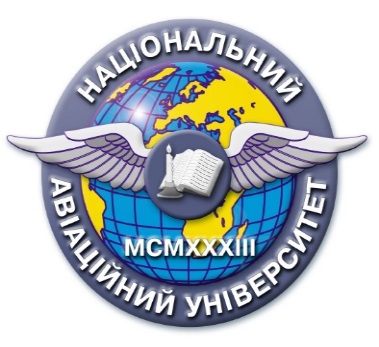 Силабус навчальної дисципліни«Основи астрономії»Освітньо-професійної програми 
«Геоінформаційні системи і технології»Галузь знань: 19 «Архітектура та будівництво»Спеціальність: 193 «Геодезія та землеустрій»Силабус навчальної дисципліни«Основи астрономії»Освітньо-професійної програми 
«Геоінформаційні системи і технології»Галузь знань: 19 «Архітектура та будівництво»Спеціальність: 193 «Геодезія та землеустрій»Рівень вищої освіти(перший (бакалаврський), другий (магістерський)Перший (бакалаврський)Перший (бакалаврський)Статус дисципліниНавчальна дисципліна вибіркового компонента ОПНавчальна дисципліна вибіркового компонента ОПКурс22Семестр44Обсяг дисципліни,кредити ЄКТС/години4 кредити/120 годин4 кредити/120 годинМова викладанняукраїнськаукраїнськаЩо буде вивчатися (предмет вивчення)Сферична астрономія. Перетворення небесних координат. Шкали часу. Міжнародні системи координат: небесна та земна. Астрономічні спостереження та небесна картографія. Телескопи. Кінематика Сонячної системи.Сферична астрономія. Перетворення небесних координат. Шкали часу. Міжнародні системи координат: небесна та земна. Астрономічні спостереження та небесна картографія. Телескопи. Кінематика Сонячної системи.Чому це цікаво/треба вивчати (мета)Мета курсу – формування астрономічної картини світу та вивчення зв’язків астрономії з геодезією.Мета курсу – формування астрономічної картини світу та вивчення зв’язків астрономії з геодезією.Чому можна навчитися (результати навчання)1) формування астрономічної картини світу;2) вміння використовувати астрономічні системи координат у задачах геодезії.1) формування астрономічної картини світу;2) вміння використовувати астрономічні системи координат у задачах геодезії.Як можна користуватися набутими знаннями і уміннями (компетентності)1) здатність застосовувати фундаментальні знання для аналізу явищ природного і техногенного походження при виконанні професійних завдань у сфері геодезії та землеустрою;2) здатність застосовувати теорії, принципи, методи фізико-математичних, природничих наук при виконанні завдань геодезії та землеустрою.1) здатність застосовувати фундаментальні знання для аналізу явищ природного і техногенного походження при виконанні професійних завдань у сфері геодезії та землеустрою;2) здатність застосовувати теорії, принципи, методи фізико-математичних, природничих наук при виконанні завдань геодезії та землеустрою.Навчальна логістикаЗміст дисципліни: Елементи сферичної геометрії. Небесна сфера. Системи небесних координат. Зоряний час. Основні теореми сферичної тригонометрії. Паралактичний трикутник. Перетворення небесних координат. Сонячний час. Рівняння часу. Зв’язок між сонячним та зоряним часом. Шкали часу UTC, TAI, TT, TCG, TCB. Системи координат ICRS/ICRF/GCRF та ITRS/ITRF. Перетворення між GCRF та ITRF: матриці прецесії, нутації, руху полюсів, сидеричного обертання Землі. Кутомірні інструменти. Астрономічні зображення. Вимірювання координат світила на зображенні. Астрономічна рефракція. Визначення координат спостерігача. Форма та розміри Землі. Картографічні проєкції в астрономії. Загальні характеристики телескопів. Системи оптичних телескопів. Радіотелескопи і радіоінтерферометри. Телескопи ІЧ-, УФ- та Х-діапазонів. Закони Кеплера. Елементи орбіт планет. Обертання Місяця та інших супутників навколо планет. Обертання планет навколо своєї осі. Добовий та річний паралакс. Добова та річна аберація світла.Види занять: лекції, практичніМетоди навчання: вступна бесіда, наукова розповідь, пояснення, вступний та поточний інструктажФорми навчання: деннаЗміст дисципліни: Елементи сферичної геометрії. Небесна сфера. Системи небесних координат. Зоряний час. Основні теореми сферичної тригонометрії. Паралактичний трикутник. Перетворення небесних координат. Сонячний час. Рівняння часу. Зв’язок між сонячним та зоряним часом. Шкали часу UTC, TAI, TT, TCG, TCB. Системи координат ICRS/ICRF/GCRF та ITRS/ITRF. Перетворення між GCRF та ITRF: матриці прецесії, нутації, руху полюсів, сидеричного обертання Землі. Кутомірні інструменти. Астрономічні зображення. Вимірювання координат світила на зображенні. Астрономічна рефракція. Визначення координат спостерігача. Форма та розміри Землі. Картографічні проєкції в астрономії. Загальні характеристики телескопів. Системи оптичних телескопів. Радіотелескопи і радіоінтерферометри. Телескопи ІЧ-, УФ- та Х-діапазонів. Закони Кеплера. Елементи орбіт планет. Обертання Місяця та інших супутників навколо планет. Обертання планет навколо своєї осі. Добовий та річний паралакс. Добова та річна аберація світла.Види занять: лекції, практичніМетоди навчання: вступна бесіда, наукова розповідь, пояснення, вступний та поточний інструктажФорми навчання: деннаПререквізитиЗагальні знання з вищої математики і фізикиЗагальні знання з вищої математики і фізикиПореквізитиОтримання знання та вміння можуть бути використані під час написання кваліфікаційної бакалаврської роботиОтримання знання та вміння можуть бути використані під час написання кваліфікаційної бакалаврської роботиІнформаційне забезпеченняз репозитарію та фонду НТБ НАУНавчальна та наукова література:1. Андрієвський С. М., Климишин І. А. Курс загальної астрономії: Навчальний посібник. – Одеса: Астропринт, 2007. – 480 c.2. Александров Ю. В. Небесна механіка. – Х.: ХНУ ім. В. Н. Каразіна, 2004. – 236 с.3. Karttunen H., et al. Fundamental astronomy. – Springer, 2017.Інтернет:1. https://drifted.in/planisphere-app/app/index.xhtml 2. http://www.etwright.org/astro/plani.html 3. https://www.iers.org Навчальна та наукова література:1. Андрієвський С. М., Климишин І. А. Курс загальної астрономії: Навчальний посібник. – Одеса: Астропринт, 2007. – 480 c.2. Александров Ю. В. Небесна механіка. – Х.: ХНУ ім. В. Н. Каразіна, 2004. – 236 с.3. Karttunen H., et al. Fundamental astronomy. – Springer, 2017.Інтернет:1. https://drifted.in/planisphere-app/app/index.xhtml 2. http://www.etwright.org/astro/plani.html 3. https://www.iers.org Локація та матеріально-технічне забезпеченнякомп’ютерний клас, лекційна аудиторія, проєкторкомп’ютерний клас, лекційна аудиторія, проєкторСеместровий контроль, екзаменаційна методиказалікзалікКафедракафедра аерокосмічної геодезії та землеустроюкафедра аерокосмічної геодезії та землеустроюФакультетфакультет наземних споруд та аеродромівфакультет наземних споруд та аеродромівВикладач(і)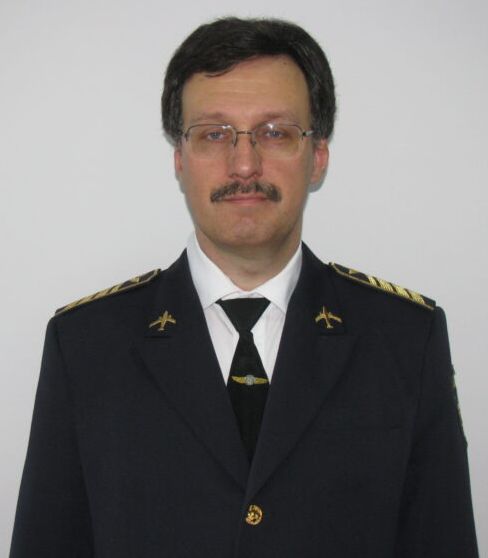 ВЕЛИКОДСЬКИЙ ЮРІЙ ІВАНОВИЧПосада: завідувач кафедриВчене звання: старший дослідникНауковий ступінь: кандидат фізико-математичних наукПрофайл викладача: http://www.lib.nau.edu.ua/naukpraci/teacher.php?id=11480Тел.: (044) 406-79-95E-mail: yurii.velykodskyi@npp.nau.edu.uaРобоче місце: 3.524Оригінальність навчальної дисципліниАвторський курсАвторський курсЛінк на дисципліну